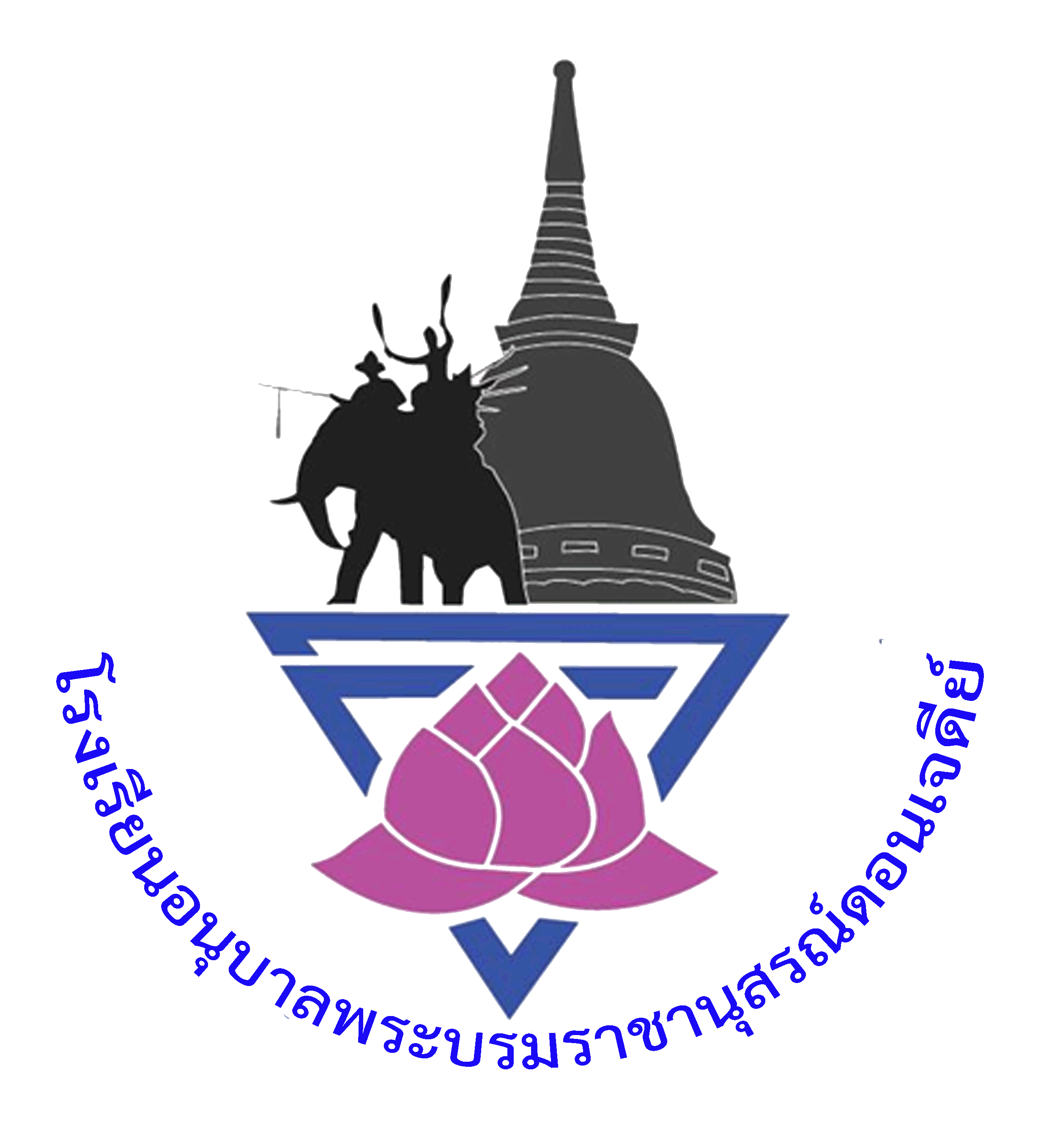 วัน/เดือน/ปีเวลาเรียนวิชาบันทึกการจัดกิจกรรมการเรียนรู้ลงชื่อครูผู้สอนจันทร์4 ม.ค. 6408.30-09.30 น.เช็คชื่อ/โฮมรูมจันทร์4 ม.ค. 6409.30-11.30 น.คณิตศาสตร์จันทร์4 ม.ค. 6412.30-15.00 น.ภาษาไทยจันทร์4 ม.ค. 6415.00-15.30 น.สรุปการเรียนรู้อังคาร5 ม.ค. 6408.30-09.30 น.เช็คชื่อ/โฮมรูมอังคาร5 ม.ค. 6409.30-11.30 น.วิทยาศาสตร์อังคาร5 ม.ค. 6412.30-15.00 น.ภาษาอังกฤษอังคาร5 ม.ค. 6415.00-15.30 น.สรุปการเรียนรู้พุธ6 ม.ค. 6408.30-09.30 น.เช็คชื่อ/โฮมรูมพุธ6 ม.ค. 6409.30-11.30 น.สังคมศึกษาฯพุธ6 ม.ค. 6412.30-15.00 น.คณิตศาสตร์พุธ6 ม.ค. 6415.00-15.30 น.สรุปการเรียนรู้พฤหัสบดี7 ม.ค. 6408.30-09.30 น.เช็คชื่อ/โฮมรูมพฤหัสบดี7 ม.ค. 6409.30-11.30 น.ภาษาอังกฤษพฤหัสบดี7 ม.ค. 6412.30-15.00 น.วิทยาศาสตร์พฤหัสบดี7 ม.ค. 6415.00-15.30 น.สรุปการเรียนรู้ศุกร์8 ม.ค. 6408.30-09.30 น.เช็คชื่อ/โฮมรูมศุกร์8 ม.ค. 6409.30-11.30 น.ภาษาไทยศุกร์8 ม.ค. 6412.30-15.00 น.สังคมศึกษาศุกร์8 ม.ค. 6415.00-15.30 น.สรุปการเรียนรู้เสาร์9 ม.ค. 6408.30-09.30 น.เช็คชื่อ/โฮมรูมเสาร์9 ม.ค. 6409.30-11.30 น.คณิตศาสตร์เสาร์9 ม.ค. 6412.30-15.00 น.ภาษาไทยเสาร์9 ม.ค. 6415.00-15.30 น.สรุปการเรียนรู้